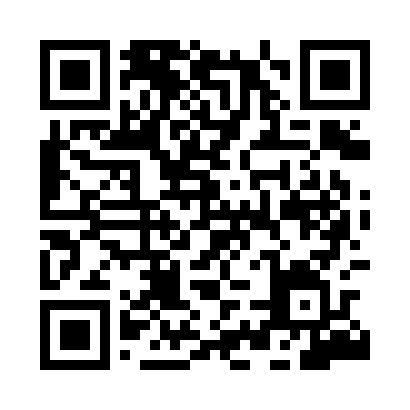 Prayer times for Muxagata, PortugalWed 1 May 2024 - Fri 31 May 2024High Latitude Method: Angle Based RulePrayer Calculation Method: Muslim World LeagueAsar Calculation Method: HanafiPrayer times provided by https://www.salahtimes.comDateDayFajrSunriseDhuhrAsrMaghribIsha1Wed4:406:261:266:228:2610:052Thu4:386:251:266:228:2710:073Fri4:376:241:266:238:2810:084Sat4:356:221:256:248:2910:105Sun4:336:211:256:248:3010:116Mon4:316:201:256:258:3110:137Tue4:306:191:256:258:3210:148Wed4:286:181:256:268:3310:169Thu4:266:171:256:278:3410:1810Fri4:256:151:256:278:3510:1911Sat4:236:141:256:288:3610:2112Sun4:216:131:256:288:3710:2213Mon4:206:121:256:298:3810:2414Tue4:186:111:256:298:3910:2515Wed4:176:101:256:308:4010:2716Thu4:156:091:256:318:4110:2817Fri4:146:091:256:318:4210:3018Sat4:126:081:256:328:4310:3119Sun4:116:071:256:328:4410:3220Mon4:096:061:256:338:4510:3421Tue4:086:051:256:338:4610:3522Wed4:076:041:256:348:4710:3723Thu4:056:041:256:348:4810:3824Fri4:046:031:266:358:4910:3925Sat4:036:021:266:358:4910:4126Sun4:026:021:266:368:5010:4227Mon4:016:011:266:368:5110:4328Tue3:596:011:266:378:5210:4529Wed3:586:001:266:378:5310:4630Thu3:575:591:266:388:5310:4731Fri3:565:591:266:388:5410:48